WAITING ON YAHUWAH AND YAHUSHUARISING UP WITH WINGS AS EAGLESPART IV of a 5-part series on Waiting in the Presence of Yahuwah and Yahushua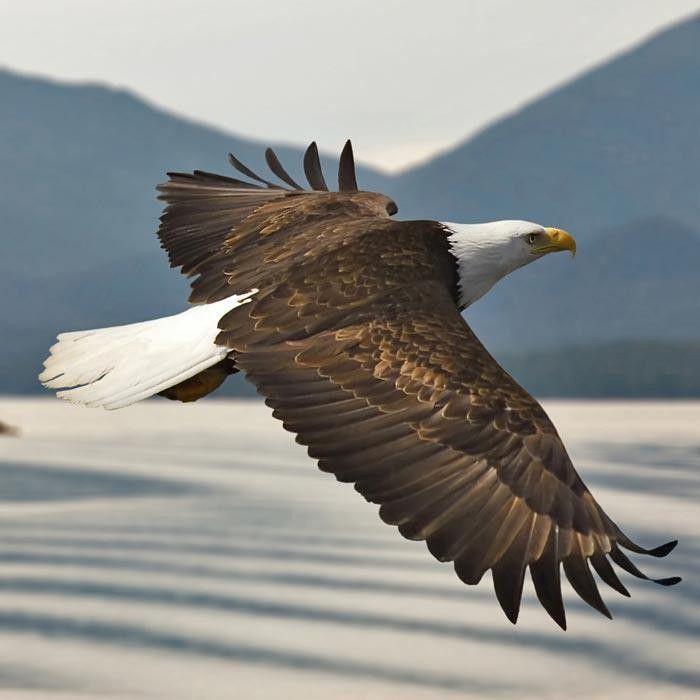 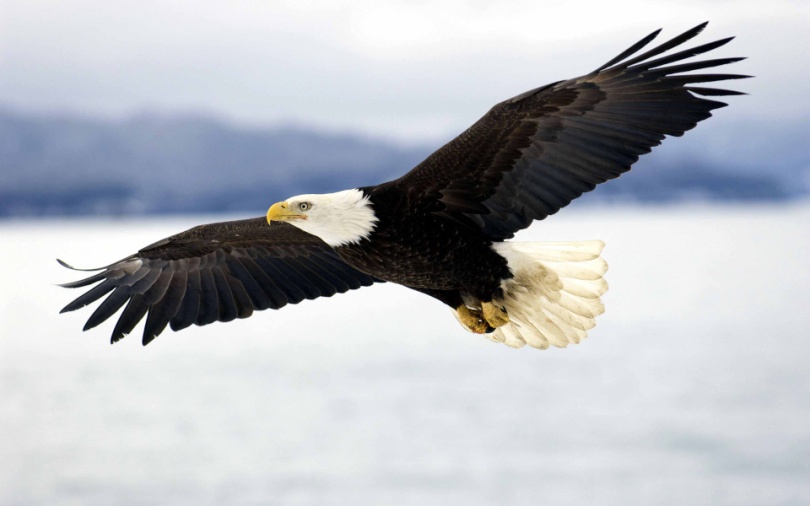 WAITING ON GOD Chapter 2 Waiting as Eagles     ISAIAH 40:31: “But they that wait upon the Lord shall renew their strength, they shall mount up with wings as eagles, they shall run and not be weary and they shall walk and not faint.”      PSALM 103:5: “Who satisfies your mouth with good things so that your youth is renewed like the eagles.”     A few years ago, I had a vision of an eagle that flew, and lighted down on a table near me. It had its head turned away from me. But, quickly, it turned its head towards me, and its eyes were that of doves. This is the life of a true believer, soaring in the heavens with the Spirit of Yahuwah free and unencumbered by the things of this world, looking down on the earth, yet eyes straight forward, wings locked, soaring in sunshine or storms. The eagle is powerful and lofty, just like Yahuwah, and the truly born again child of Yahuwah, like Him, soars above the earth, locks wings in the storm, is lofty and powerful, yet their nature, like their Abba’s, is gentle, kind, loving, caring, full of peace and joy, with confidence, and faith.     The familiar story of the mysterious egg is always applicable for us, especially now. The farmer finds a large and unknown egg by his barn. He takes it and puts it under one of his chickens for hatching. When the egg was opened, the black and ugly bird was still a mystery, but the farmer liked it. He kept it in the chicken yard. As it grew, the farmer also kept its feathers clipped so that it couldn’t fly off. The chickens, with head down, kept pecking for worms and grubs and grain. The strange bird kept look up at the sky. As time went on, the farmer forgot to clip the strange bird’s wings. On day, while the chickens, with head down, were pecking for food, the strange bird jumped up on the fence. The farmer saw it and ran out with his clippers. But, the bird was too fast for him. The eagle flapped his wings and went high into the sky, soaring over the earth. Soon the chicken yard was far below.       I first heard this story in 1968. It made such an impact on my life. I cry every time I hear it or write it, because our wings are our spirit. Did you know you had wings? A chicken has wings too. In Africa, I saw chickens fly as high as the rafters in a stick house. But they cannot fly high or long, but are mostly earthbound. The wings of an eagle are meant for soaring in the sky. We do not have chicken wings in our spirit. We eat chicken wings sometimes. But, eagle’s wings are in our spirit, and the nature of a dove. A dove is swift in flight, yet gentle.      The eagle can renew its youth and continue to soar. Here are quotes from our Brother Sundar Singh Selvaraj from India in his book Soaring As Eagles.      ***For his amazing testimony please listen to this video: John Cyril You Tube - “Testimony of Prophet Sadhu Sundar Selvaraj (Must Watch!)” 9/27/17     Soaring as eagles is tied directed to waiting on Yahuwah and Yahushua!      “An eagle renews its strength so that it can return to flying by “molting.” It has to remove all its glorious feathers, stare at the sun for a long time, peck off its beak, remove itself to a remote place to do this, and pretty much renew itself totally. THE EAGLE MOLTING PROCESS: Isaiah 40:31     “As an eagle gets older, it goes through a molting season. During this process, its feathers begin to wane in strength and the eagle begins to lose its feathers. The eyes of the eagle are very sharp and very powerful. Unlike all other birds, the eagle has been especially blessed with double vision. It can see miles away and it also can see at closer range. It has two sets of eyelids and can see sideways, even as it follows what is ahead. When it soars high, it can see miles away, and at the same time its peripheral vision allows the eagle to see what is on the earth and enables it to spot prey…even when it is moving at an amazing speed, the other part of its eye can look downwards and know exactly where its prey is.      During the molting process, however, such powerful vision begins to dim and the talons in its legs begin to wear out and become blunt. It’s powerful beak, which it uses to tear apart meat, begin to break up from the calcium deposits that form round its mouth. When it reaches that stage of becoming powerless, it will fly up to a high mountain top. It will specifically choose a mountain top that is open without obstruction, where the eagle can position itself in such a way that it can see the sun unhindered.       When it reaches that place it will just stand with wings lifted up and stare at the sun. This will go on for weeks, allowing all the feathers on its body to drop off. It becomes ugly and naked. In that stage of ugliness, the weakened eagle is unable to feed itself or hunt. Many eagles die at this stage. But, often times other older eagles that have gone through this similar renewal process fly close by and drop off food for those eagles that are going through the molting season. With the food that is provided for them, the molting eagles manage to stay alive.     After standing or weeks without blinking, looking at the sun day by day, new feathers will begin to grow, new talons emerge from its legs and a new beak is formed. The eagle is totally changed into a new eagle. This is what takes place in the natural, in the eagle’s life; the eagle is renewed and changed.”      PSALM 103:5: “Who satisfies your mouth with good things so that your youth is renewed like the eagles.”     “Every eagle undergoes this molting experience. Until the day it dies, it remains a new vigor-filled eagle. This is how God created us to be, not suffering sickness or disease, but living life to the full until the day God call us home.”     “If we are an eagle by nature, then we must go through the spiritual equivalent of this molting process in order to renew our strength for the great end-time harvest and battles ahead.”     Every true believer must be renewed and transformed, and thus translated in life, or by death, to stand before the Master. By total submission to the Spirit, we keep our eyes on the “Sun of Righteousness” who rises with “healing in His wings.”     Malachi 4:2-3: “But to you who fear My Name, the Sun of Righteousness shall arise with healing in His wings. And you shall go out and leap for joy like calves from the stall, and you shall trample the wrongdoers for they shall be ashes under the souls of your feet…” The Sun of Rightness is Yahushua. As we gaze at Him in waiting, our strength is renewed like an eagle’s strength is renewed. Without this dying to the old and allowing the new to come into its fullness, no one will stand before the Master.      Selvaraj continued: “Waiting on God is a lost art today. It has become like a fossil in a museum…Archeologists spend meticulous years to study and dig for ancient treasures. When found, they are carefully preserved and treasured in museums around the world. Likewise, a few saints discover this ancient lost art – this discipline – which was a common practice in the first century. The few that find this lost art savor the delights found in it. Others who do not want to pay the price content themselves with eating crumbs from their books.”     “You cannot dictate to God. Who are we? We are mere dust. Don’t forget that…This is another great missing essence in the body of Christ today. We do not know how to reverence God.”     Repeating a quote from Part III of this series, “The word `waiting’ is used 76 times in the Old Testament, and 25 different shades or degrees of meanings, and used 21 times in the New Testament with 8 different meanings. In the Hebrew language, four different words are used to convey the concept of waiting. 1) `Raphah’ meanings to stand still (Psalm 46:10)2) `Dumiyah’ means to wait in silence (Psalm 62:1, 5)3) `Qavah’ mean gathered together in oneness (Genesis 1:9; Psalm 25:5)4) `Chakah’ means to wait earnestly with a loving anticipation (Psalm 33:20)     When you put these four words together we can the grasp the complete picture of what it means to wait on God. So, to wait on God means:1) To be still – to keep our thoughts and intents of the heart quiet and still2) To wait silently – to just remain silent. The soul is hushed and bowing in silent (in faith) it waits before God3) To wait in oneness – everything within us – the thoughts, emotions, inner conflicts, and noises must be gathered together in oneness4) To wait earnestly with a loving anticipation – the Shulamite woman, we learn, went about seeking for her bridegroom with loving anticipation (Song of Songs 3:2)      Waiting on God with an earnest expectation…Combining the four definitions we have one simple definition: To wait on God means to wait earnestly in silence and stillness in God’s Presence while seeking to be bound in a perfection union of intimate bonding with the Lord Jesus Christ.”     “It simply means staying in God’s Presence, seeking to be bound in perfect union of intimacy. Or as one preacher put it: `To wait upon God is to have the heart hushed or silent in an expectant attitude, to hear what He might say that we might do His bidding.’ ”     “During a ministry trip to Tehran, Iran, in October 2015, the word of the Lord came to me giving this simple understanding: `Waiting on God is when you purpose in your heart to come and wait on Me to learn from Me and to eat at My table.’”VIRTUES OF WAITING ON GOD     “Have you ever tried holding a conversation with someone in the midst of a dense crowd with everyone talking to each other at a busy intersection? You may have to strain your ears to hear what the other person is saying. Many Christians clearly fail to understand the necessary conditions when it comes to waiting on God. To them, it means coming to God with the hustle and bustle of mundane thoughts.”     “First learn to subdue the resistance within us to be till before the Presence of God. Second, we must learn to quiet and silence the noise within us. Third, the thoughts, the emotions, the physical senses, the restlessness, and even the imaginative faculty of the mind must be bound together in oneness. Fourth, we must wait as long as it takes with a longing anticipation. The doorway into the spirit realm may not open immediately. It may take a while. `How long do I have to wait?’ you might ask. It varies from person to person according to one’s ability to master the art of bringing all that is within into a state of quietness.”    John 15:5, 7: “I am the vine; you are the branches. He who abides in Me and I  in him, bears much fruit; for without Me you can do nothing. If you abide in Me, and My words abide in you, you will ask what you desire and it shall be done for you.”      “Please observe the word `abide’ repeatedly used in these Scriptures. The word `abide,’ in Greek, is `meno,’ which means to stay, abide, continue, dwell, and remain. (This aligns with Psalm 91:1)1) Continue staying with Me 2) Dwell in Me3) Remain in, and with Me     I Corinthians 6:17: “But, he who is joined to Yahuwah is one spirit with Him.”“The word `joined’ in Greek is `kollao,’ which means `to glue or cement together. Generally `unite, join firmly,’ is used in the passive voice signifying to join oneself to, to be joined to, and elsewhere, to cleave to.”     “When you come and wait before God, all that is within you becomes one with the Lord Jesus Christ and when you abide in the presence of God, all that is within you is bound in oneness with the spirit of the Lord Jesus Christ. When you are bound in oneness together with Him, a powerful manifestation of translation/transformation takes place.” [Italics mine]     “When we abide in the Presence of God, our souls and spirit is gathered and bound in oneness…when we become one with the Lord by being joined to Him through the process of waiting on God, we can then draw the `zoe’ more abundant life from the Giver of Life.” [“zoe” means “life”]     He goes on to talk about the rest of Shabbat. Hebrews 4:9-10: “There remains a rest for the people of God. For he who has entered His rest has himself also ceased from his works as God did from His.”      “The Sabbath-rest is not merely setting aside a physical day to rest, though it also means that. When we come to wait on God, we don’t do any other work…We are not also attaining to any other mundane activities of life. We are just being still in His Presence. The Bible says, `My soul, wait silently for God alone, for my expectation is from Him.” (Psalm 62:5)       “To wait in the Presence of God we must be still with no movements, no walking about up and down. Yet, when we close our eyes to wait on God, even if our mouth is not talking, we will hear voices in our spirit. Our heart will be pondering over many issues, and our body may begin to feel restless. Hence we may say that it is very difficult to be still and quiet. Nevertheless, all these must be quieted and gathered into oneness (unity), because if all that is within us is not quiet, it is not possible to enter into the spiritual realm.” [to hear Him in our reborn-spirit-temple.]      I insert here that because of TV, and cell phones/smart phones, I pods and I pads, and technology of all types that is constantly talking to our mind, besides the demonic realm talking to our mind and reasoning, plus our own nagging thoughts of what we need to do, analyzing and reasoning, our true life is “not being productive.” This is why very intelligent people often get hooked on drugs and alcohol because they can’t shut down their mind’s thinking day or night.      Selvaraj: “We all have experienced this. Sometimes, when we close our eyes to pray, everything under the sun comes to our remembrance. All that we may have forgotten suddenly resurfaces to our mind like the mythical Loch Ness Monster in Scotland. We all go through the same path. This is what keeps us from entering into the Holy of Holies. God is waiting for us there, but the things that coming from our own self keep us back from entering in.”     “Please remember: The problem of not being able to enter into the deep thing of God is not with Him, but with us. He is waiting there to manifest Himself to us; He is waiting there to talk to us: He is waiting there to take us and show us His Kingdom. He is waiting for us. Are you waiting for God? Most often, we aren’t. We are just too busy. We are so busy with our religious activities, thinking that we are satisfying God. Don’t be misled and deceived. God does not take pleasure with all the activities we do under the sun. Our first call is to minister unto God. That is every believer’s first call. Afterwards, we can minister to people.”     Yes, we are a royal priesthood, a set-apart people, therefore we minister to Him, and let Him minister to us, and then we minister to others. Selvaraj cites Luke 10:38-42, the story of Mary and Martha with Messiah.      “Instead of focusing on the main thing, waiting on the Lord, she (Martha) became distracted by doing too many things, presumably for Him. Too many of us, in the busyness of our service for the Lord, forget the better part--ministering unto Him by waiting on the Lord.”     Messiah did nothing, said nothing, and thought nothing, without consulting the mind of His Father. John 3:34; 5:19, 30; 7:16; 8:28, 40; 12:49-50; 14:24; 17:8.      “When we become bound in oneness with the Lord and wait on Him in silence, our mind becomes one with the Lord’s mind to know His will. Likewise, when we wait in stillness and quietness before the Lord Jesus we will be able to hear the soft whisper of the longing of His heart.” (“echad”/Hebrew is the word “one,” but also meaning “two in unity as one.” John 17).      “Likewise, when we wait in stillness and quietness before the Lord Jesus we will be able to hear the soft whisper of the longing of His heart.”ESSENCE OF WAITING ON GOD     “It is paramount that we possess a proper heart attitude when we wait on Gd. What should our attitude be when we are waiting on God? There are three aspects to the right heart attitude:1) Isaiah 57:15: “For thus says the Holy and Lofty One Who inhabits eternity, whose Name is Holy: `I dwell in the high and holy place with him who has a contrite and humble spirit, to revive the spirit of the humble and to revive the heart of the contrite ones.”       “If we want to walk with God, we must humble ourselves…Of all the sins in the world, the only sin that God hates is pride (Psalm 101:5). Does not that the Bible say that God is against the proud? (Proverbs 6:17, 15:25; 21:4)? In order to wait on the high and lofty God, we must come before Him in humility. When you come and bow before God, first check your heart to see if any pride resides in it.”2) “Loving Longing” Psalm 27:4: ONE THING I HAVE DESIRED OF THE LORD, THAT WILL I SEEK AFTER: that I may dwell in the house of the Lord all the days of my life, to behold the beauty of the Lord and to inquire in His temple.”     As I said in Part III, the “temple” had not been built. There was a tent in David’s back yard behind the palace. In the tent sat the Ark of the Covenant. Abba’s Presence was there for 40 years before Solomon built the temple. David’s desire was to be in the Holy of Holies all the days of his life, and then to go before Him in His Most Set-Apart Place in heaven – like Adam and Eve had the privilege of doing before they sinned.     Selvaraj: “We must long for and earnestly desire to be in the house of God. King David’s heart was locked on one thing, he pursued one thing – to dwell or wait in God’s Presence…”      “Samuel learned to minister to Yahuwah with great love from his childhood.(I Samuel 2:11; 3:1) Not only that, he loved and yearned for the Presence of God so much that it was his daily practice to sleep in the temple near the ark. He was waiting on God to minister to Him so that he could light the lamp stand when the flames were about go out. It was because of his daily waiting that the Lord came to talk with this young body-priest. (I Samuel 3:4, 6, 8, 10)”     Revelation 3:3; 16:15: “Remember, then, how you have received and heard, and watch and repent. If then, you do not wake up I shall come upon you as a thief, and you shall not know at all what hour I come upon you.” “See, I am coming as a thief. Blessed is he who is staying awake and guarding his garments, lest he walk naked and they see his shame.” [Samuel did not want to be caught asleep but always awake not to let the light go out in the Set-Apart Place]      Selvaraj: “I first learned about the deeper life in the Spirit from mid-1982. From that time onwards I began to seek God with the little knowledge I had. But sometime in early 1983 I happened by chance to read the late Rev. Kenneth E. Hagen’s book The Believer’s Authority. In it, he described how a turning point came in his life when he prayed the prayers found in Ephesians 1:17-21 and 3:14-21. He personalized the prayer by saying `me’ whenever the Apostle Pau said `you.’ … He spent about six months praying this way…He advanced more in his spiritual growth and knowledge of the Word in six months than he had in his previous 14 years of ministry.”       “If you don’t long for Him, you will not find Him. You must develop a strong desire to bind yourself to God. You can bind yourself to God through meditation and worship.”      “Holiness: Psalm 24:3-4 “Who may ascend into the hill of the Lord? Or who may stand in His holy place? He who has clean hands and a pure heart, who has not lifted up is soul to an idol, nor sword deceitfully.”      “The eagle waits before the sun for weeks on a mountain top. It does not come down until it is totally changed.”      “In order for us to be changed and transformed while waiting on God, our heart and mind must be clean before Him.”      Abba tells us to be set-apart as He is set-apart … Leviticus 11:44-45; 19:2, 20:7-8, 26, I Peter1:15-16; Revelation 22:11.      Exodus 24:15-18: “Then Moses went up into the mountain and a cloud covered the mountain. Now the glory of the Lord rested on Mount Sinai and the cloud covered it for six days. And on the seventh day He called to Moses out of the midst of the cloud. The sight of the glory of the Lord was like a consuming fire on the top of the mountain in the eyes of the children of Israel. So, Moses went into the midst of the cloud and went up into the mountain. And Moses was on the mountain forty days and forty nights.”     “He could not get near the cloud, yet he was on the mountain for six days beholding the Cloud of God’s glory. On the seventh day, God spoke with him and invited him to enter into the glory cloud and he lingered on in God’s presence for another 33 days. What did the prophet Moses do on the mountain for the first six days? He was waiting on God. During the six days while he waited, the glory of God was purifying him to enter into the holy Mount of God. Does not the Bible say that without holiness it is impossible to see God? (Hebrews 12:14). For six days God’s glory purified Moses’ spirit, soul-mind, and body, `insulating’ him to withstand being in the Presence of the Consuming Fire.”[Hebrews 12:29: “Our God is a consuming fire.”]     “So when we wait on God, He stretches out His wings and covers us. Heat and fire from the wings will begin to refine, purify, and sanctify us (Psalm 91:4). Thus, we will be made purer than gold and silver to behold the glory of God (Malachi 3:3).”THE SECRET PLACE     **HABAKKUK 2:1: “I will stand my watch and set myself on the rampart, and watch to see what He will say to me, and what I will answer when I am corrected.”       “The verb `to meditate’ in Hebrew is `hitboded.’ The word `hitboded’ is derived from the root `baded’ which means to be alone. Literally, `hitbodedut’ actually means `self-isolation.’ It could also be said as `physical seclusion’ and `isolation,’ referring to a kind of internal isolation. It is to this the Lord Jesus referred to when He said, `But you, when you pray, go into your closet, and when you have shut your door, pray to your Father who is in the secret place and your Father who sees in secret will reward you openly. (Matthew 6:6)”     “There are two types of isolation: external and internal. External isolation is physical isolation. Internal isolation refers to the meditative, process where one silences himself both spiritually and mentally. When this state is achieved through meditation, our spirit-man will be found standing before the Living Christ in the Spirit realm.” [His Presence can be felt very strongly when our soul and spirit are united – we know we are in His Presence.]      A Hebrew picture of meditation is of a cow “chewing its cud.” The cow has four stomachs. It takes in a mouth full of grass and chews and chews on it until it is broken down into little bits. Then the cow swallows it. Then it is regurgitated back into the cow’s mouth where it is chewed more, swallowed, regurgitated, chewed, and swallowed, until there is nothing left of it – thus it is digested easily. Do not fear the word “meditation,” for the occult world stole that idea from Yahuwah!     Selvaraj: “To wait on God, you must get to that certain place – the secret place of God. This is another big mistake that most Christians make without even realizing it. It is indeed true that you can pray anywhere and at any time. However, if you want to enter into the realms of God, God has some secret places. It is a secret place where entrance is `by special invitation only.’ You must come there to meet God. It is in God’s chosen place that you should wait for Him.”       Exodus 33:21: “Here is a place by Me and you shall stand on the rock…”       “Switch off your cell phones and any other things that can demand your attention before entering into the secret place of God. When we want to talk with God and when we want to wait on God, we must find that secret place. Go to that secret place to meet with God. No doubt, we can drive and pray, we can cut vegetables and pray, we can type on our computer and pray, ad we can do anything under the sun and pray. However, that is not the same thing as waiting on God. To wait on God we need to be still and silent before Him. Let us learn to present ourselves before the King of kings.      When we present ourselves before the King there is a proper way, a protocol, to observe in approaching Him. When the prophet Moses came and stood before the burning bush on Mount Sinai, the first thing he was told to do was remove his shoes (Exodus 3:5). He did this because, if he wanted to see God’s glory, he couldn’t just come as he was before the holy God.      Let us remove our shoes. It is the dross and all the leaven I our lives. Then come I holiness before the presence of God. We are not coming before a mere man; we are coming before the Holy God.”        Interspersed with his instructions, sometimes brother Selvaraj gives examples from his own life’s experiences with the eternal realm. I know how extra-dimensional portals are opened through waiting on Him in respect and honor, to hear from Him so that we do His will. This is real PRAYER.”      Real prayer is communion, fellowship, hearing, receiving instructions interacting with Abba Yahushua, like Messiah did many times all night alone on a mountain. It is talking to a friend, and listening for Him to tell us what to do, what to think, what to say. Adam and Eve could not die. They lived in an eternal portal that connected earth with the throne room of Yahuwah. When we really allow Him to purify us as we sit in His Presence, and transform us into His nature, with His thinking, His attitudes, His mind, then He can do with us as He did with Yochanan and take us into His Presence through the portal we create for ourselves.       One day while Selvaraj was waiting on Abba, the glory-cloud came into his room. He said: “As it swept through me, I felt a cleansing, purifying, sanctifying take place within me. It went on for a long time. When the work was completed, the cloud settled in the room….” (He saw Yahushua Messiah) “I had an awesome visitation that day. It proved to me that without holiness no one can see God. (Hebrews 12:14)”      As we repent and turn from the filth that He exposes, He can begin the process of changing us from esteem to esteem into His likeness. (II Corinthians 3:17-18)     Isaiah 64:6, as we see Him “high and lifted up,” we see also that “all of our righteousness is as filthy rags.” We see that we can do nothing apart from Him. This true humility drives us to humble ourselves before Him and submit to Him. WAITING AS EAGLES from Chapter 3       Selvaraj: “If we are not still, we will not know that God is standing right in front of us. If all that is within us has not been quieted, how can we see Him who is standing before us?”      “In order to clearly see God, we need to be still and quiet in His Presence.”       “Be still and know that I am Elohim.” (Psalm 46:10)          “When our heart I disturbed, disquieted, and very busy, and we rush in to quickly pray the Lord’s Prayer and then just as quickly to end it, we cannot hear God or see God; we cannot even be invited into His house. The person who would be invited into God’s house should first be found waiting at His doorpost (Proverbs 8:34). That’s exactly what the prophet Habakkuk did daily: `I will stand my watch and set myself on the rampart, and watch to see what He will say to me, and what I will answer when I am corrected. (Habakkuk 2:1) God is calling us to wait on Him because He wants to invite us into His house (Song of Songs 2:4)      “Mansions in the spirit-realm are not like mansions here on earth. In the spirit-realm are planes or realms of existence. There are many such planes/realms in heaven…”     Here he summarizes what I have been teaching since the 1980s: “But it is granted to us where we shall dwell in heaven based on the degree of our spiritual maturity. We can choose to be in the highest or in the lowest place in heaven. How we live our life on this earth determines where we will be in the next life. Do not be fooled; we can lose our salvation and end up in hell. Don’t be fooled by the old theology -`once saved always saved.’ The Lord Jesus said `he who endures to the end shall be saved.’ (Matthew 24:13) If we don’t endure till the end, if we backslide, or give up our faith mid-way, we can lose our salvation. (Revelation 2:5, 16, 25, 3:5, 11; Exodus 32:32-33)RESULTS OF WAITING ON GOD      “When we learn to wait on the Lord faithfully, four things will happen:     ISAIAH 40:31 Amplified Bible: `But, those that wait for the Lord [who expect, look for, and hope in Him], shall change and renew their strength and power; they shall lift their wings and mount up [close to God] as eagles [mount up to the sun] they shall run and not be weary; they shall walk and not faint or become tired.” RENEW YOUR STRENGTH     Speaking of what Yahushua taught him, Selvaraj said: “The Lord Jesus said that the actual process that takes place when we wait on God is an exchange. You give up the old and get back the new – brand new -- brand new feathers, new beak, new talons, and new strength that will enable the eagle to lift up its wings and mount high in the heavenlies.”     “The word `renew’ means `to make something new, fresh, and strong again, whereas the word `exchange’ means: the act of giving or taking one thing in return for another.’ … It is in this exchange that we are renewed. This is what happened with the prodigal son. (Luke 15:22)”     “The eagle maintains its youthful strength until the day it dies through this continual process of molting. Molting is a kind of renewal process. Every time the eagle loses its power and strength and feels weak, it flies to a mountaintop, stretches forth its wing and looks directly at the sun. For weeks, it never takes its eyes away from the sun until it is totally renewed. All its old feathers drop off, and new feathers grow and its strength is completely reestablished.     The Bible does say that we shall be anointed with fresh oil (Psalm 92:10).When we wait upon the Lord, this is the first miracle that takes place. The Lord Jesus’ life-giving, energizing power will flow within our body. It will flow through every fiber, every vein in our body, to invigorate, to replenish, and to strengthen the physical body form whatever damage may have been done; it is a total DNA repair work. This is a spiritual miracle that takes place – an exchange of our old life for new –when we wait on God.      But, real physical miracles happen even to the dermic cells of our body and we will not longer need ant-wrinkling cream. This was the prophet Moses’ secret, how he was able to maintain his strength and even his eyesight at the age of 120 (Deuteronomy 34:7) This is what the Lord told me concerning Moses’ life: By waiting on God and continuously abiding in the Holy of Holies, his entire being was continuously changed…This was the reason why his skin shone with light (Exodus 34:29-35).      In fellowshipping, abiding, dwelling with, and waiting on God, the prophet Moses’ spirit was so filled with God’s glory that beams of light radiated from his skin. Of Steven too, it was written that his face shone like an angel’s (Act 6:15).”     *** “The more you wait on God, the more the fires of the Holy Spirit will begin to flow through your cells. In a vision I have seen the fires of the Holy Spirit flow into the flesh, realigning the DNA and the cells, changing, translating, and transforming them. Day after day…One beautiful day all that is within you is transformed and translated, and you just slip over without tasting death. It’s absolutely possible!”    My comment: This is exactly what will happen to the remnant. Because their soul and spirit have aligned into one spirit-man by the working of the Spirit, as they’ve yielded to Him, they are able to be translated before physical death. (Revelation 14:1-5) These are the “first fruits of the resurrection.”
     This is the end-time remnant that will join with the witnesses to bring the message of salvation and judgment to the entire world.      “Likewise, those who wait on the Lord, just as an eagle utilizes the power of the wind to carry it, will be able to run effortlessly, carried by the Wind of the Holy Spirit.”  (John 3:8)      ***“If we wait on God, He will give you the blueprint that will be a guiding beacon leading us on our way to be successful in the works that we are called to do for the Living God.”     “You shall walk and not faint.” … “The word `faint’ in Hebrew is ya’aph’ meaning to `tire’ (as if from wearisome flight). That means that the Word of God abiding within us will spur us in our walk with God without us becoming weary with discouragement…When we wait upon the Lord, God will bring a word to us that will strengthen us and give us a boost. That boost will keep us walking, and we will not faint or be discouraged.”     “To `mount up with wings like eagles’ signifies deep spiritual experiences.’ ” In eastern culture, especially that of ancient Hebrew culture, they don’t just want to hear about God’s abilities to do something – they want to see what He can do. With wrong, or right, attitudes, He let them see what He could do. The parting of the Red Sea is a good example.”     “When the eagle’s strength reaches its weakest point, it then goes into a molting period. During this time, it loses all its remaining strength. It cannot even walk. It stands fixed in one position, it cannot move anywhere. All its feathers fall off its body and it becomes a naked ugly bird. Since the bird is fixed in a stationary position, how can it survive the molting process if it cannot go out and hunt for food to eat? Amazingly, during the molting period, other older eagles that have gone through the molting experience will fly around and congregate near the eagles which are going through the molting period, to bring them food. The eagles going through the molting period eat what is brought to them by the other eagles. In this way, they are encouraged and strengthened to complete their molting experience. Likewise, when we wait on God, God sends His other older eagles – angels and saints – to come and feed us and minister to us.”     “I Kings 19:4-8 – When the prophet Elijah was waiting on God, an angel came and brought him food.” Remember how the ravens fed Elijah by the Book Cherith (I King 17).MOUNT UP - EAGLE-LIKE WINGS – LEARNING TO FLY      “There is a story concerning how eagles teach their young to fly. When the eaglets are old enough and are ready to fly, the mother eagle will carry her young on her body and fly high up into the sky. The little bird enjoys the first fight. The next day the mother eagle takes him up again. Yet when they are high up in the sky, the mother eagle will flip over in a spectacular act of aerial gymnastics. The little bird will fall off the mother and start falling to the ground.      The mother eagle stays close by, watching what the eaglet will do. The eaglet does not know how to flap its wing in order to fly, so just before it hits the ground, the mother eagle will scoop him up and the little one probably sighs with grateful relief. The mother eagle assures the little one that there is nothing to worry about, as she take it up high again and flips over. This process is repeated until the little one learns how to fly.      This is exactly what the Lord Jesus Christ does with us. When you first begin to learn how to wait on the Lord, it does not happen overnight. It may take months to learn to mount up with wings to fly in the Spirit.”     “The real art of waiting on God is when we can master all that is within us to be still and quiet. The Holy Spirit will then come and carry you, lift you up in the spirit ream and bring you places.”      “I first learned the art of waiting on God in May 1983. I would get up at 2:00 AM, worship the Lord, meditate on the Word and pray for various things until 5:00 AM. Then I would become very still and quiet. Initially, I could be still for only a few minutes, but day by day, my ability to be still increased.”    MOUNTING UP – TRANSLATION IN THE SPIRIT      “Our spirit is translated by the Holy Spirit” (Revelation 4:1-12) “The apostle John who was exiled to Patmos had this blessed privilege of his spirit being translated into heaven…The prophet Ezekiel also had numerous experiences in the Spirit (Ezekiel 8:1-4)”     “The word `heart’ in Hebrew is `leb’ which means heart, mind, midst.’ `Leb’ and its synonym `lebab’ appear 860 times in the Old Testament. `Lebab’ is often compounded with `soul’ for emphasis, as in II Chronicles 15:12, 15.      ‘Nepesh’ (`soul, life, self’) is translated heart 15 times in the King James Bible. Each time, it connotes the inner man (Proverbs 23:7). The `inner man’ can mean both the spirit and soul” (or the united spirit-man).EXODUS 24:15-18      “The prophet Moses was translated to heaven and yet he was also on the mountain. He was on the mountain and in heaven at the same time. How is this possible…?”       My comment: Mount Sinai is the 4th main portal of Yahuwah directly aligned to His throne room. The book of Jubilees tells us where the four main portals of Yahuwah are, three in East Jerusalem, and the one over Sinai. Revelation 14:1-5: The 144,000 are translated “first fruits” of the resurrection when Messiah comes. I those verses they are standing on Mount Zion, the hill south of the Temple Mount in East Jerusalem with Messiah. At the same time, twice it says they were in the throne room of Yahuwah. The apostle Yochanan/John was on the Isle of Patmos. Yet at the same time, he was in heaven receiving the Revelation.      Refer to Part III: “The Dwelling Place of the Most High is Within His Set-Apart Children – Taking Yahuwah Seriously!” When our soul and spirit become one unified spirit-man, aligned to the perfect will of Elohim, it can also be on earth and in the Spirit realm at the same time; so the body can also be transported, as was Henry Gruver. He was home on his knees praying. At the same time he was transported to a tunnel under the street in Rome where he was sent to bind two huge angels who were holding back the apostolic anointing. Four other men were with him, standing above the entrance to the tunnel in Rome. Later each one told his story without being prompted – as to their translation and what happened. The stories were the same.     Selvaraj: “The difference between a translation in the spirit and the soul is that when we are translated in the spirit, we are more conscious of the things of the Spirit. Whereas, when translated only in the soul, the mind reasons and analyzes with all its five senses.”[I add: When there is translation of the united spirit-man, the soul aligns with the spirit and does not reason or analyze, it just observes!]     “The apostle Paul had two kinds of experiences in the heavenly realm. In the first experience, he was caught up to the third heaven (II Corinthians 12:1). In the second experience, he was caught up to Paradise (II Corinthians 12:4). “Our spirit-man looks exactly like us and possesses a spirit body…”      “When it is a spirit-translation, though we see ourselves in a spirit-body, and interacts with angels and saints in heaven, the tie to emotions is not there. Whereas, when the soul is translated together with the spirit, it senses the environment, analyses and reasons. When we look at ourselves, we seem to have a spirit body that does not have flesh and bones.” SUMMONS BY THE LORD JESUS: `COME UP’     Revelation 4:1-2: “After this, I saw a door having been opened in heaven. The first voice which I heard speaking was like a trumpet saying `Come up here and I will show you what has to take place after this. And immediately I came to be in the Spirit and saw a throne set in heaven and One sat on the throne.”       Psalm 65:4: “Once the summons is issued, you are immediately translated the next moment. `Blessed is the man You choose and cause to approach You, that he may dwell in Your courts. We shall be satisfied with the goodness of Your house, of your holy temple.’ ” … “God chooses you. Some people are chosen and blessed with such gift because of a particular work they are called to do.”     Translation: Being transported across a geographical location on earth - “This can take place in two realms – physical and spiritual.” (John 6:15-21 and Acts 8) Spiritual: Jeremiah 4:23-26, Jeremiah saw creation as it was in Genesis 1:2 but also what will happen in the future. Ezekiel was translated to Jerusalem. Enoch and Elijah were translated into the eternal reality of the righteous.     Selvaraj: “When we worship God in Spirit and in Truth, forgetting our flesh, our very self, and become oblivious to our circumstances and surroundings, our soul is translated to stand before God to worship Him (Our entire spirit-man). Many believers have felt a strong presence of God surrounding them at such times.”     “Sadly, I first witnessed such an incident at a church in Perth, Australia in 1993. One day, the worship leader brought the congregation into a holy atmosphere of God and the whole congregation was with one heart, one mind, lifting up their voices to heaven. At that moment a thick cloud of glory was seen coming down over the congregation. Just as the cloud was a few feet away from coming over the congregation, the worship leader said `come on, let’s give God a clap offering.’Everyone started clapping their hands and the cloud of glory lifted up. “Having seen what took place in the Spirit realm I felt very saddened.”     Do you see how the carnal flesh separates and alienates us from the very manifested Presence of Yahuwah? Don’t let that happen to you!     Yedidah: In the 1990s, I went to the morning Bible teaching meeting at Calvary Cathedral in Fort Worth, Texas. It was being taught by a visiting evangelist. The subject was about the manifested gifts of the Spirit. I came in about 10 minutes late, so quietly entered the main auditorium. As I did, I saw that a whitish cloud had covered the small audience gathered there. I made my way down to a seat I saw near the front. But, as I entered into the cloud, I immediately felt the power and Presence of Yahuwah in the cloud and I had to grab onto the back of the seat to my left to keep from falling over from the power of His Presence. I made my way slowly to the seat I wanted by holding onto the back of the seats, kind of like walking in the aisle of an airplane at 38.000 feet with its slight bumping in the air. One has to hold onto the seats in order to keep from falling. The anointing inside the cloud was very strong.       Selvaraj: “When eagles take off from the ground to soar in the air, at first they flap their wings to gain height. They keep on flapping their wings until they reach a certain height. When they are at a certain altitude, they stop flapping their wings and just glide – soaring effortlessly. This is what we must learn to do in worship.”     “When we begin to praise God, like the eagle flapping it wings to gain height, we begin to climb up to the mountain towards God.” Once we get `high’ in praise we should learn to worship the beauty of His holiness. When God called the prophet to come up the mountain to meet Him, the prophet Moses climbed up Mount Sinai – a climb of about two to three hours. When he reached the top he just waited on God (Exodus 24:13-16)”     II Chronicles 5:11-14, verses 13-14: “...indeed it came to pass when the trumpeters and singer were in unity to make one sound to be heard in praising and thanking the Lord, when they lifted up their voice with the trumpets and cymbals and instruments of music, and praised the Lord saying `For He is good. For His mercy endures forever,’ that the house, the house of the Lord, was filled with a cloud, so that the priests could not continue ministering because of the cloud; for the glory of the Lord filled the house of God.”      “Why is it that today, with everyone being Spirit-filled, we are not seeing the glory of God? Please observe their manner of worship. They worshipped the beauty of God’s holiness (verse 13). That is the key.”      “We must learn to worship God in the beauty of holiness. Then the glories of heaven – the cloud of God’s glory – will surround us. The Bible says, `But You are holy, enthroned in the praises of Israel’ (Psalm 22:3). When the cloud of God’s glory surrounds us, the fire of holiness emanating from God’s glory will begin to purify and refine our hearts. The fires of God’s glory will purify and refine us so that we can offer a pure offering.”      I will stop here and finish the information and quotes in Part V.      Please print the instruction in these 5 parts if you are serious about learning to wait on Yahuwah and Yahushua, to have an intimate relationship with Them, to learn from Abba’s Spirit, to get direction for your life, to find out what They is doing so that you can conform to Their goals. These things are for a remnant in these last days. We have such a short time, and eternity is before us. Your desire to be with  Him will increase as you receive the manifestation of His Presence.      For me, brother Sadhu Sundar Selvaraj simply confirms what Abba began teaching me from age four years old. In his writings, he touches on everything I have experienced and known from Abba’s teaching me. In his book Elijah is Here  he confirmed many, many things from my childhood to now, so that my spirit was greatly strengthened to realize that all that has happened to me and been taught to me by the Spirit is not only true, but it has led to even more submission to Yahuwah to prepare me for what is in my near future. As you become accustomed to sitting in His Presence, learning the Word from the Teacher who inspired its writing, you will hear Him in your eternal spirit, giving you your instructions, confirming to you who you are, and closing doors to the past which has only been to prepare you for now. If this study causes a feeling of great longing in your spirit, a strong desire to lift up with wings like an eagle and soar in His Presence, then practice the instructions given already.      The tabernacle pattern given to Moses on Mount Sinai as he entered the heavenly temple to be shown what he was to reproduce on earth, he literally entered into the pattern of the tabernacle.     In closing, this revelation was given to me last night, Sunday night May 19, 2019. The whole of the eternal state also has this pattern. There is an outer court of the saved, those who are saved by the blood of the Lamb. There is building with two parts – an inner court where the priests minister to Yahuwah and a Most Inner Dwelling Place where Yahuwah’s throne is, “between the cherubim,” Psalm 99:1.     In the eternal state, there will be a new earth – separate from the eternal City hovering over the earth (Revelation 21-22). This is the “outer court” of the saved.But, inside the City can come the ambassadors of the earth, the attendants, “kings of the earth,” “friends of the bridegroom,” priestly mediators between earth and heaven. They rule over the saved but also bring the esteem of the nations into the City (Revelation 21-22). Then there is the Bridal remnant, the ones who live in His Presence in the throne room and do not leave His Presence.    We see in Revelation 8:1-3 that these messengers are at the altar of incense. But, the veil has been removed, so that the altar is before the throne of Yahuwah. These 7 who pour out the judgment of Yahuwah on the earth are not angels. This is clear from the text after Revelation 8. They are those who wear pure linen, part of the bridal remnant – men of old whom Yahuwah trusted then, and trusts more now.  More in Part V.In His love, YedidahMay 20, 2019